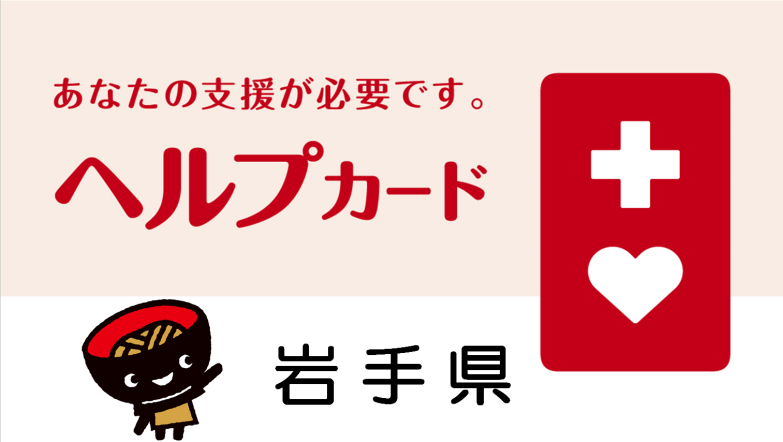 お願いしたいことお願いしたいこと